НАРУЧИЛАЦКЛИНИЧКИ  ЦЕНТАР ВОЈВОДИНЕул. Хајдук Вељкова бр. 1, Нови Сад(www.kcv.rs)ОБАВЕШТЕЊЕ О ЗАКЉУЧЕНОМ УГОВОРУ У  ПОСТУПКУ ЈАВНЕ НАБАВКЕ БРОЈ 40-14-OВрста наручиоца: ЗДРАВСТВОВрста предмета: Опис предмета набавке, назив и ознака из општег речника набавке: набавка пластичних епрувета различитих запремина, за потребе Центра за лабораторијску медицину Клиничког центра Војводине33141000 – медицински нехемијски потрошни материјалУговорена вредност: без ПДВ-а 276.400,00 динара, односно 331.680,00 динара са ПДВ-омКритеријум за доделу уговора: економски најповољнија понудаБрој примљених понуда: 1Понуђена цена: Највиша: 276.400,00 динараНајнижа: 276.400,00 динараПонуђена цена код прихваљивих понуда:Највиша: 276.400,00 динара Најнижа: 276.400,00 динараДатум доношења одлуке о додели уговора: 15.04.2014.Датум закључења уговора: 25.04.2014.Основни подаци о добављачу:„Limitz“ д.о.о., Радничка 24/7, Нови СадПериод важења уговора: годину дана од закључења уговора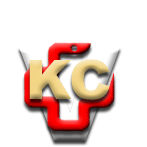 КЛИНИЧКИ ЦЕНТАР ВОЈВОДИНЕ21000 Нови Сад, Хајдук Вељка 1, Србија,телефон: + 381 21 487 22 05; 487 22 17; фаx : + 381 21 487 22 04; 487 22 16www.kcv.rs, e-mail: uprava@kcv.rs, ПИБ:101696893